GEOGRAPHYFORM 1 MID TERM 1 2021TIME: 1Hr NAME………………………………………….…………….CLASS……….ADM………..INSTRUCTIONS;Attempt all the questions.1. Define the term Geography. (2mks)………………………………………………………………………………………………………………………………………………………………………………………………………………………………2. Name two main branches of geography. (2mks)……………………………………………………………………………………………………………………………………………………………………………………………………………………………….3. Explain the relationship between Geography and mathematics. (2mks)……………………………………………………………………………………………………………………………………………………………………………………………………………………………………………………………………………………………………………………………………………….4. State any four importance of studying geography. (4mks)………………………………………………………………………………………………………………………………………………………………………………………………………………………………………………………………………………………………………………………………………………………………………………………………………………………………………………………………………………………………………………………………………………………………………………………………………………………………………………………………………………………………………………………………………………………………………………………………………………5. What is the solar system? (2mks)………………………………………………………………………………………………………………………………………………………………………………………………………………………………………………………………………………………………………………………………………………6. List two theories that explain the origin of the solar system. (2mks)………………………………………………………………………………………………………………………………………………………………………………………………………………………………7. State four proofs that indicate that the earth is spherical. (4mks)………………………………………………………………………………………………………………………………………………………………………………………………………………………………………………………………………………………………………………………………………………………………………………………………………………………………………………………………………………………………………………………………………………………………………………………………………………………………………………………………………………………………………………………………………………………………………………………………………………8. Identify the three forces that are responsible for the shape of the earth. (3mks)………………………………………………………………………………………………………………………………………………………………………………………………………………………………………………………………………………………………………………………………………………………………………………………………………………………………………………………………9. Differentiate between rotation and revolution of the earth. (2mks)……………………………………………………………………………………………………………………………………………………………………………………………………………………………………………………………………………………………………………………………………………….10. When the time at Kabale (300E) is noon, what is the local time at Wajir (400E). (3mks)11. The diagram below shows the internal structures of the earth. Use it to answer the questions that follow. 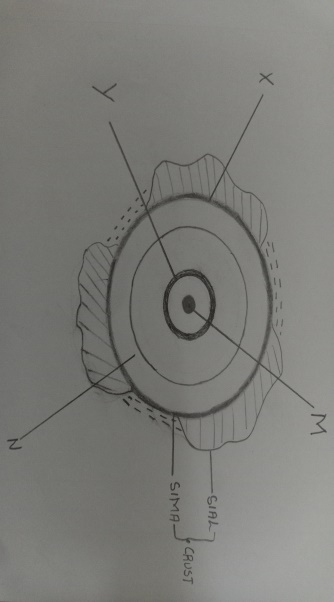 (a) Name the main layers M and NM____________________________________                (2mks)N____________________________________(b) Identify the discontinuities X and YX____________________________________                  (2mks)Y____________________________________